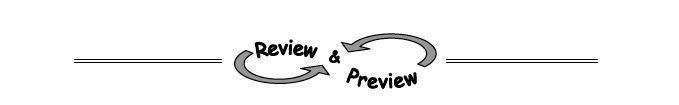 3-70. Use a generic rectangle to multiply the following expressions. Write each solution both as a sum and as a product.   (2x + 5)(x + 6)(m − 3)(3m + 5)(12x + 1)(x2 − 5)(3 − 5y)(2 + y)3-71. Find the rule for the pattern represented below.   
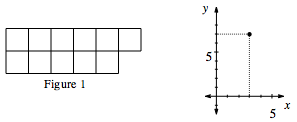 3-72. Harry the Hungry Hippo is munching on the lily pads in his pond.  When he arrived at the pond, there were 20 lily pads, but he is eating 4 lily pads an hour.  Heinrick the Hungrier Hippo found a better pond with 29 lily pads!  He eats 7 lily pads every hour.   If Harry and Heinrick start eating at the same time, when will their ponds have the same number of lily pads remaining?How many lily pads will be left in each pond at that time? 3-75. Simplify each of the expressions below.  Your final simplification should not contain negative exponents.   (5x3)(−3x−2)(4p2q)3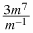 